Приложение 9к приказу Министерства здравоохранения Кыргызской Республикиот «_13 »_09___ 2019 г.№_896____    Министерство здравоохранения Кыргызской РеспубликиКАТАЛОГ КОМПЕТЕНЦИЙпо специальности «Врач  травматолог-ортопед»ПОСЛЕДИПЛОМНЫЙ УРОВЕНЬБишкек 2019г.При разработке каталога компетенции были использованы материалы государственного образовательного стандарта последипломного медицинского образования по специальности «Врач общей практики, Врач хирург», а также “Swiss Catalogue of Learning Objectives for Undergraduate Medical Training”; 2-nd edition, 2008,  “Cursus en chirurgie” – WB-Programme/AIM/2013 – Lernziele Hausarzt/LZ Chirurgie.Каталог рецензирован: сотрудниками медицинских факультетов КРСУ, БНИЦТО и  членами Ассоциации травматолого-ортопедов Кыргызстана. Рассмотрен и рекомендован к изданию Учебно-методическим объединением по высшему медицинскому и фармацевтическому образованию при МОиН КР (протокол № ________  от  2019г.)СОДЕРЖАНИЕПояснительная запискаГЛАВА 1. ОБЩИЕ ПОЛОЖЕНИЯ1.1.	Определение понятия специалиста  «Врач – травматолог, ортопед»1.2.	Основные принципы работы  специалиста «Врач-травматолог, ортопед»1.3.      Предназначение документа1.4.	Пользователи документаГЛАВА 2. ОБЩИЕ ЗАДАЧИ2.1.   «Врач-травматолог, ортопед » как медицинский специалист/эксперт2.2.    Коммуникативные навыки2.3.    Навыки работы в сотрудничестве (в команде)2.4.   Управленческие навыки (менеджер)2.5.   Навыки в области укрепления здоровья и пропаганды здорового образа жизни  2.6.   Ученый-исследователь2.7.   Знания в области профессиональной этикиглава 3. СПЕЦИАЛЬНЫЕ ЗАДАЧИ (ПРОФЕССИОНАЛЬНЫЕ КОМПЕТЕНЦИИ)3.1.   Врач травматолог-ортопед должен знать:3.2.   Врач травматолог-ортопед должен  уметь: 3.3.   Врач травматолог-ортопед должен  владеть: ГЛАВА 4. КРИТЕРИИ ПРИЗНАНИЯ И КЛАССИФИКАЦИЯ УЧРЕЖДЕНИЙ ПОСЛЕДИПЛОМНОГО ОБРАЗОВАНИЯПояснительная запискаКлиническая ординатура - это высшая форма повышения квалификации врачей в высших медицинских учебных заведениях. Основной задачей клинической ординатуры является подготовка квалифицированных врачей травматологов и ортопедов.Основной целью ординатуры по травматологии и ортопедии является обучение ординаторов современным положениям теоретических и практических разделов травматологии и ортопедии. Необходимо обращать внимание на этиологию, патогенез основных ортопедических заболеваний, повреждений, методы профилактики, диагностики, лечения патологий опорно-двигательного аппарата.Основная цель обучения - подготовка исполнителя, организатора и координатора специализированной помощи населению, обладающему сформированными медико-санитарными и нравственно-эстетическими убеждениями врача травматолога-ортопеда.Основным методом обучения является самостоятельная работа с больными под руководством преподавателя во всех клинических подразделениях кафедры (палата, перевязочная, гипсовая, операционная и т.д.). Еженедельно проводится не менее одного семинарского занятия, одного тематического клинического разбора, одного профессорского (доцентского) обхода отделения, предоперационного разбора больных, одного консультативного приема с разбором амбулаторных больных.Клинические ординаторы дежурят по ургентной травматологии и согласно учебного плана по неотложной хирургии. Под руководством ответственного дежурного самостоятельно ведут прием в травматологическом пункте.Одной из форм обучения является также участие в научно-практических, клинических, клинико-анатомических и ежедневных отчетных врачебных конференциях, а также присутствие на заседаниях общества травматологов-ортопедов.Унифицированные дневники, ведение которых обязательно для всех клинических ординаторов, помогают как этапному контролю и необходимой коррекции знаний, так и окончательной подготовке специалистов.Формой текущего контроля знаний и умений является этапный смешанный контроль с дифференцированным зачетом (полугодовая и итоговая аттестация). По окончании специализации (ординатуры) проводится экзамен в 3 этапа:-   1 этап: Обоснование конкретного больного и постановка диагноза;- 2 этап: Оценка практических навыков по выполнению диагностических и
лечебных манипуляций, операций;-  3 этап: Оценка теоретических знаний методом опроса или тестового контроля по
травматологии и ортопедии.Программа специализации по травматологии и ортопедии предусматривает 3 уровня усвоения профессиональных знаний и практических навыков:- профессиональная ориентация по данному вопросу;- может   использовать      приобретение      знаний   и   освоение
практических навыков под руководством опытного специалиста;- может самостоятельно использовать знания и практические
навыки в профессиональной деятельности.Имеется утвержденный индивидуальный план подготовки клинического ординатора и график прохождения ординатуры.3ачеты принимаются заведующими отделениями, доцентами, старшими научными сотрудниками. Ежегодно проводится итоговая аттестация и приём клинических ординаторов комиссией во главе с руководителем кафедры и при участии администрации учреждения, на которой проводятся итоги обучения и рекомендации по дальнейшей подготовке и трудоустройству.Основной базой для подготовки клинических ординаторов является БНИЦТО, для прохождения клинической ординатуры второго и третьего года (4704 уч. часов). Продолжительность рабочего дня клинического ординатора - 6 часов. Отпуск предусматривается 1 раз в год на 24 рабочих дня.ГЛАВА 1. ОБЩИЕ ПОЛОЖЕНИЯОпределение понятия специалиста  «Врача  травматолог-ортопеда».«Врач травматолог-ортопед» - это специалист завершивший, обучение по программе послевузовского профессионального образования в клинической ординатуре или профессиональную переподготовку на цикле  специализации  по специальности «Травматология и ортопедия». Который обязан владеть врачебным манипуляциями травматологического профиля, то есть уметь оказывать квалифицированную травматологическую помощь взрослым при травмах и повреждениях опорно-двигательного аппарата и проводить основные лечебно-диагностические  мероприятия. А также владеть методами формирования здорового  образа жизни и неукоснительно соблюдать требования  врачебной  этики и медицинской  деонтологии при проведении среди населения оздоровительных, профилактических, лечебно-диагностических и реабилитационных мероприятий в амбулаторно-поликлинических условиях, в стационаре  и на дому.Основные принципы работы специалиста «Врача травматолога-ортопеда» «Врач травматолог-ортопед» использует в своей работе следующие принципы:Открытый и неограниченный доступ к медицинской помощи;Одновременное лечение как острых, так и хронических заболеваний органов опорно-двигательного аппарата; диагностика повреждений различной локализации; этиология и патогенез заболеваний опорно-двигательной системы;виды и способы лечения повреждений;диагностика общих и частных осложнений;строгое соблюдение принципов лечения переломов;выполнение местной анестезии;применять знания анатомии, цитологии и физиологии органов и систем организма во взаимосвязи с их функцией в норме и патологии;использовать знания основных физических, химических, биологических и физиологических закономерностей, процессов и явлений в норме и патологии;работать с лечебно-диагностической аппаратуройДлительность и непрерывность помощи на основе потребности каждого пациента;Координация медицинской помощи пациенту;Принцип экономическая эффективность и целесообразность помощи;Уважение прав пациента на самоопределение и учет мнения членов его семьи.1.3.	Предназначение документаДанный каталог компетенций должен стать частью нормативных актов для последипломной подготовки  «Врача травматолога-ортопеда». На основании данного каталога:Определяются:цель и содержание последипломного обучения врача травматолога-ортопеда.уровень профессиональных  компетенций, знаний и практических навыков врача травматолога-ортопеда.Разрабатываются:программы подготовки врача травматолога-ортопеда;критерии оценки качества подготовки врача травматолога-ортопеда;типовые требования к аттестации врача травматолога-ортопеда;стандарты обследования, лечения, реабилитации и наблюдения пациентов;Организуются:учебный процесс;профессиональная ориентация выпускников медицинских ВУЗов;Проводятся:аттестации врача  травматолога-ортопеда.1.4.	Пользователи документаВ соответствии с назначением документа пользователями являются:  	Министерство здравоохранения 	Образовательные организации	Организации здравоохранения	Профессиональные ассоциации	Практикующие врачи 	Клинические ординаторы	Другие заинтересованные стороныГЛАВА 2. ОБЩИЕ ЗАДАЧИВ данной главе перечислены общие компетенции, которыми должен владеть врач травматолог-ортопед. Общие компетенции, представленные в Каталоге, согласуются с международными рекомендациями и подходами, которые в обобщенном виде были представлены Королевским обществом врачей Канады (CanMEDS). Согласно этому подходу, врач травматолог-ортопед должен быть не только профессионалом в своей области, но и менеджером, специалистом по коммуникативным навыкам, пропагандистом здорового образа жизни, ученым-исследователем (рис. 1).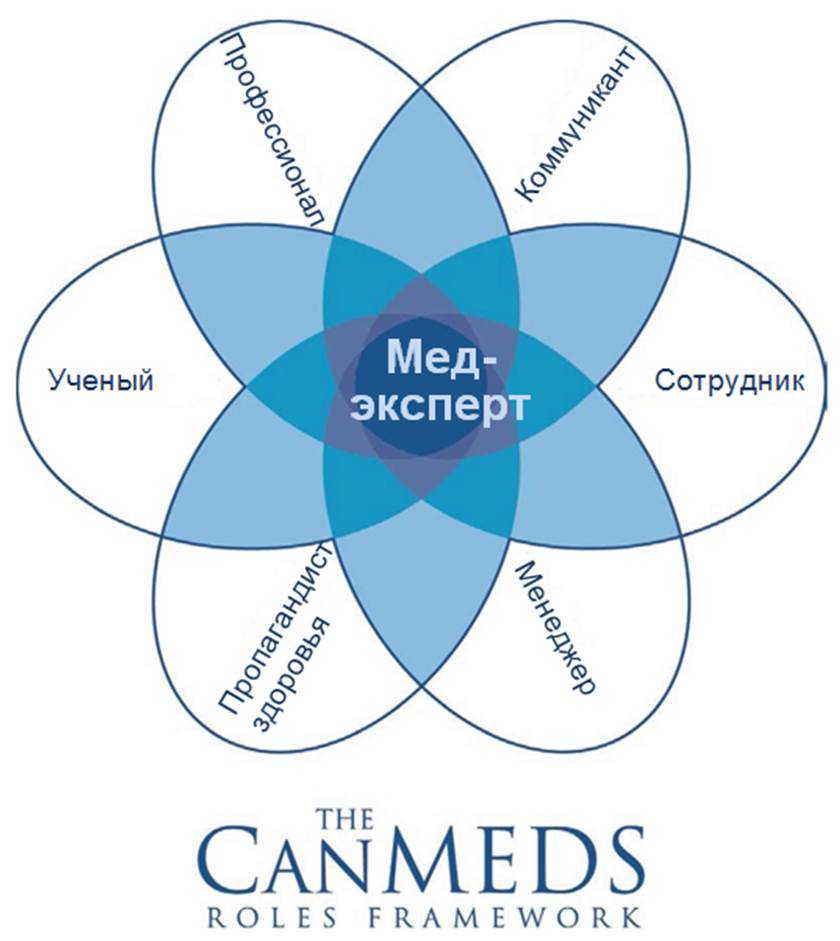 2.1.	Врач  травматолог-ортопед как медицинский специалист/эксперт«Врач травматолог-ортопед» – это врач, прошедший специальную подготовку для оказания медицинской помощи взрослому населению для взрослых. Как специалист, он оказывает помощь пациентам в пределах своей профессиональной компетенции, соблюдая принципы доказательной медицины.Как специалист, врач – травматолог-ортопед:-заботиться о здоровье пациентов и общества (оценивать риски для здоровья пациентов, давать советы относительно поддержания и укрепления здоровья, ведения здорового образа жизни, как в физическом, так и психическом плане, рекомендовать скрининг-тесты и вакцинацию в соответствии с национальными протоколами);-советовать, сопровождать и заботиться о пациентах в сотрудничестве с представителями других специальностей, соблюдая должным образом их право на самоопределение;-проводить сбор анамнеза;-проводить осмотр (клиническое обследование) пациента;-интерпретировать информацию, полученную при сборе анамнеза и клинического обследования, устанавливать предварительный диагноз и дифференциальный диагноз, а также разрабатывать план ведения пациента с использованием результатов объективного обследования;-выполнять обычные тесты и дополнительные процедуры, принятые в этой специальности;-назначать соответствующие диагностические и лечебные мероприятия, объяснения пациенту их суть и интерпретировать результаты;   -консультировать пациентов и членов их семей по вопросам формирования здорового образа жизни и профилактики  травматолого-ортопедических заболеваний;-выполнять все диагностические и терапевтические мероприятия, принимая в расчет соотношение стоимости/разумной полезности и гарантировать безопасность пациентов, применяя принципы эффективности, целесообразности и экономичности;-хранить и защищать медицинскую информацию надлежащим образом;-поддерживать и расширять свою профессиональную компетенцию.2.2. Коммуникативные навыки«Врач травматолог-ортопед» эффективно и в соответствии с ситуацией управляет отношениями с пациентами, семьями, контактными лицами и другими специалистами, участвующими в лечении. Он основывает свои решения и передачу информации на взаимном понимании и доверии.Компетенции«Врач – травматолог-ортопед» способен:-построить доверительные отношения с пациентами, -получить от пациентов и их окружения важную информацию, обсудить ее и передать элементы полученных знаний, принимая во внимание ситуацию пациента;-сообщить в понятной для пациента форме риски и преимущества диагностических и лечебных мероприятий и получить информированное согласие;-принять решение относительно недееспособных и несовершеннолетних пациентов по поводу  диагностических  и терапевтических процедур, обсудив эти процедуры с соответствующими представителями данных групп пациентов;-документировать полученную информацию во время консультаций / визитов на дому и передать ее в необходимый срок;-соопереживать, сообщая плохие новости и ответственно сообщать об осложнениях и ошибках.2.3. Навыки работы в сотрудничестве (в команде)    «Врач - травматолог-ортопед» сотрудничает с пациентами, контактными лицами и другими участниками лечения из самых различных профессиональных групп, принимая во внимание их опыт и мнения. Компетенции«Врач -  травматолог-ортопед» способен:-сотрудничать с другими специалистами и экспертами других профессиональных групп, с медицинскими сестрами, особенно, по оказанию долгосрочной помощи пациентам с хроническими дегенеративными заболеваниями опорно-двигательного аппарата;-признавать различия интересов, принимать другие мнения, а также избегать конфликтов и решать их в рамках сотрудничества.2.4. Управленческие навыки (менеджер)«Врач - травматолог-ортопед» становится участником системы здравоохранения и вносит вклад в оптимизацию работы организации здравоохранения, в которой он работает. Он осуществляет свои задачи по управлению в рамках присущих ему функций. Он устанавливает приоритеты и сознательно решает, как использовать ограниченные ресурсы в области здравоохранения.КомпетенцииКак менеджер, врач травматолог-ортопед способен:-успешно управлять своей профессиональной деятельностью и брать на себя задачи управления, соответствующие его профессиональному положению;-найти баланс между своей профессиональной и частной деятельностью;-эффективно использовать ограниченные ресурсы здравоохранения в интересах пациента, принимая во внимание эффективность, адекватность и экономичность;-оценивать и использовать соответствующую информацию для ухода за пациентом;-обеспечивать и улучшать качество медицинской помощи и безопасности пациентов.2.5. Навыки в области укрепления здоровья и пропаганды здорового образа жизни.«Врач - травматолог-ортопед» может проводить пропаганду здорового образа жизни среди пациентов и населения. Он может помочь пациентам сориентироваться в системе здравоохранения и получить соответствующую помощь своевременно.Компетенции«Врач  - травматолог-ортопед» должен уметь:-описать факторы, влияющие на здоровье человека и общества и способствовать сохранению и укреплению здоровья;-распознать проблемы, оказывающие влияние на здоровье пациента и предпринять необходимые меры.2.6. Ученый-исследовательВо время своей профессиональной деятельности, врач – травматолог-ортопед стремится овладеть значительными знаниями по своей специальности, следит за их развитием и пропагандирует их.КомпетенцииКак ученый-исследователь, врач травматолог-ортопед способен:- постоянно повышать квалификацию, направленную на его профессиональную деятельность;- критически осмысливать специализированную медицинскую информацию и ее источники и принимать ее во внимание при принятии решений;- информировать пациентов, студентов-медиков, других врачей, представителей органов власти и других людей, активно заботящихся о своем здоровье, и поддерживать их в их действиях, направленных на то, чтобы учиться;- способствовать развитию, распространению и внедрению новых знаний и методов.2.7. Знания в области профессиональной этикиВрач травматолог-ортопед повышает свою практическую деятельность в соответствии с этическими нормами и принципами, стандартами качества медицинской помощи и нормативно-правовыми актами в области здравоохранения. КомпетенцииКак профессионал, врач травматолог-ортопед  способен:- осуществлять свою профессиональную деятельность в соответствии с высокими стандартами качества, демонстрируя ответственное и бережное отношение к пациентам;- практиковать этично и ответственно, соблюдая юридические аспекты деятельности медицинских работников.ГЛАВА 3. СПЕЦИАЛЬНЫЕ ЗАДАЧИ  (ПРОФЕССИОНАЛЬНЫЕ КОМПЕТЕНЦИИ)Виды деятельности «врача травматолога-ортопеда».«Врач травматолог-ортопед» обязан освоить следующие виды деятельности и соответствующие им персональные задачи по оказанию травматологической помощи населению, в соответствии с нормативно-правовыми документами КР.:•	диагностика, лечение, профилактика и реабилитация наиболее  распространенных заболеваний и травм опорно-двигательного аппарата;•	оказание экстренной и неотложной врачебной медицинской помощи;•	выполнение медицинских манипуляций;•	деятельность в области паллиативной помощи;•         соблюдение мероприятий по инфекционной безопасности при оказании медицинской помощи и выполнении медицинских манипуляции;•          организационно-управленческая деятельность.Профессиональные  компетенции «Врача  травматолог-ортопеда» характеризуются:В соответствии с образовательными требованиями по специальности «Травматология и ортопедия», специалист, завершивший обучение в клинической ординатуре должен обладать следующими компетенциями.3.1. Врач травматолог-ортопед должен знать: профилактику, диагностику, клинику и лечение повреждений и заболеваний опорно-двигательной системы всех локализаций и их осложнений у взрослых и детей. знание основных возможных ошибок в процессе лечения ортопедо -травматологических больных;знание критериев оценки трудоспособности и реабилитации ортопедо -травматологических больных;3.2. Врач травматолог-ортопед должен  уметь: Уметь оказать квалифицированную помощь в экстренном и плановом порядке в полном объеме.диагностика повреждений различной локализации; этиология и патогенез заболеваний опорно-двигательной системы;виды и способы лечения повреждений;диагностика общих и частных осложнений;строгое соблюдение принципов лечения переломов;выполнение местной анестезии;применять знания анатомии, цитологии и физиологии органов и систем организма во взаимосвязи с их функцией в норме и патологии;использовать знания основных физических, химических, биологических и физиологических закономерностей, процессов и явлений в норме и патологии;работать с лечебно-диагностической аппаратурой3.3. Врач травматолог-ортопед должен  владеть: владеть математическими методами решения профессиональных задачи работать с ЭВМ;владение закрытой репозицией переломов и вправлением вывихов;владение техникой наложения гипсовых повязок;выполнение погружного остеосинтеза при неосложненных переломах;знание аппаратов наружной фиксации и владение техникой наложенияаппарата Илизарова;ведение медицинской документации, владение методикой расчета ианализа показателей деятельности врача травматолога-ортопеда.3.4	Врачебные манипуляции и практические навыки  Врач невролог должен владеть практическими навыками:Каталог требований по навыкам ординатора “врача – травматолого-ортопеда”Все медицинские вмешательства должны быть задокументированы в индивидуальном отчете подробно (№ мед документации, дата, время, диагноз, наименование манипуляции\процедуры, подпись врача тренера) с копией главных листов мед карты больного. Необходимо внедрить регистрационный журнал для учета и проверки приобретенных компетенций и выполненных манипуляций.ГЛАВА 4. КРИТЕРИИ ПРИЗНАНИЯ И КЛАССИФИКАЦИЯ УЧРЕЖДЕНИЙ ПОСЛЕДИПЛОМНОГО ОБРАЗОВАНИЯ Категории учреждений последипломной подготовкиКатегория А (2 года): Отделения травматологии и ортопедии национальных центров, научно-исследовательских институтов и других республиканских учреждений.Категория В (2 года): Отделения травматологии и ортопедии городских, региональных клиник и областных больниц.Категория С (1 год):  Травматологические и другие отделения специализирующиеся на оказании помощи больным с травмами и заболеваниями опорно-двигательного аппарата.Характеристика учреждений  для предоставления последипломного образованияПризнанные лечебные учреждения являются клиническими базами для последипломной подготовки врача  травматолог-ортопеда и должны соответствовать требованиям согласно государственным образовательным стандартам.3.5 Неотложные состояния                                                                           «Врач – травматолог-ортопед» должен уметь самостоятельно диагностировать и оказывать неотложную (экстренную) помощь на догоспитальном этапе, а также определять тактику оказания дальнейшей медицинской помощи при следующих неотложных состояниях:Нарушение сознанияПреходящие нарушения мозгового кровообращения, гипертонический криз и т.д.Инсульты (геморрагический, ишемический)Спинальный инсульт, острая миелорадикулоишемияВегетативно-сосудистые пароксизмыСиндром внутричерепной гипертензии. Отеки головного мозгаЭпилепсии (эпистатус), судорожный синдромПароксизмальная миоплегияМенингитыЭнцефалитыСиндром Гийена-Барре и ЛандриТравмы головного и спинного мозга.Острая неврологическая симптоматика при отравлениях Острая неврологическая симптоматика при метаболических нарушениях Миастения и миастенический кризБотулизм, столбняк, бешенствоМигренозный статусМиелитТромбоз глубоких вен нижних конечностей, тромбоэмболия легочной артерииПаническая атакаОстрые аллергические реакцииОстрая задержка мочиПсихомоторное возбуждение различного генезаДепрессивный статусОстрый болевой синдромКома неясной этиологииШоки различной этиологииОстрая сердечная недостаточностьОстрая дыхательная недостаточностьОтек легкогоОбщие вопросы медицины1. Клиническая смерть2. Электротравма3.Поражение молнией4. Гипертермия5. Отравления и интоксикации.6. Утопление7. Коллапс8. Обморок9. Укусы животных, змей и насекомыхГЛАВА 5. ПОЛОЖЕНИЕ ОБ ЭКЗАМЕНЕ/АТТЕСТАЦИИПродолжительность и структура обученияПродолжительность обучения составляет 3 года. Первый год обучения включает  программу врача общей практики, второй и третий годы обучения включает  базовые курсы, а также клинические курсы-блоков  (см. таблицу).Все медицинские вмешательства должны быть задокументированы в индивидуальном отчете подробно (номер мед. документа, дата, время, диагноз, наименование операции, подпись врача-тренера) с копией главных листов истории болезни или медкарты стационарного больного. Необходимо внедрить регистрационный журнал для учета и проверки приобретенных компетенций и выполненных манипуляций. ПРАВИЛА ЭКЗАМЕНА И СЕРТИФИКАЦИИ Итоговые квалификационные экзамены (проверочные испытания) предназначены для определения практической и теоретической подготовленности врача к выполнению профессиональных задач, установленных Государственным стандартом послевузовской профессиональной подготовки специалистов с высшим медицинским образованием. Проверочные испытания проводятся в три этапа.На первом этапе проводится тестовый контроль. Клинические задачи, включающие все разделы программы подготовки врача в ординатуре по травматологии и ортопедии, должны соответствовать требованиям Государственного стандарта к содержанию и уровню профессиональной подготовки врача травматолога-ортопеда. Используются различные типы и уровни тестовых заданий на бумажном или электронном носителе.Программа квалификационных тестов подлежит ежегодному обновлению в едином банке Квалификационных тестов по специальности «травматология и ортопедия» Минздрава КР. Результаты тестирования оцениваются по пятибалльной системе.На втором этапе квалификационного экзамена оцениваются практические навыки специалиста в соответствии с требованиями Государственного стандарта. Практические навыки и умения оцениваются как «зачтено» или «не зачтено».На третьем этапе квалификационного экзамена квалификационная комиссия проводит заключительное собеседование. Проверяется способность экзаменуемого к использованию приобретенных знаний, умений и практических навыков для решения профессиональных задач врача – травматолога-ортопеда. Результаты собеседования оцениваются по пятибалльной системе.По результатам трех этапов экзамена выставляется итоговая оценка по квалификационному экзамену (проверочному испытанию) по специальности «Травматология и ортопедия». В зависимости от результатов квалификационного экзамена комиссия открытым голосованием принимает решение присвоить звание (квалификацию) специалиста «врач – травматолог-ортопед» или отказать в присвоении звания.Экзаменуемый имеет право опротестовать решение квалификационной комиссии в установленном порядке. ЛитератураФедеральный государственный образовательный стандарт высшего образования по специальностям в ординатуре, Российская федерация.Международные стандарты Всемирной Федерации медицинского образования (ВФМО) по улучшению качества последипломного медицинского образования (WFME, 2015).№Наименование манипуляции\процедурыКоличествоассистированийКоличество самостоятельновыполненных процедур1.Клиническое обследование больного: Прием травматолога-ортопедических  больных со сбором жалоб и анамнеза, внешнего осмотра и полным клиническим обследованием по всем органам и системам с постановкой топического и клинического диагноза200202.Составление родословной таблицы или генеалогического дерева50103.Расшифровка и клиническая интерпретация результатов лабораторных исследований. Оценка показателей периферической крови, данных биохимического исследования крови, общего анализа мочи и по Ничепоренко, Зимнитского. Оценка гормонального и иммунологического исследования.100104.Проведение пункции сустава. Уметь оценить и знать практическую значимость полученной жидкости.50205.Измерение длины верхней и нижней конечности. 50256.Определение угломером  амплитуды движений суставов.50257.Применение лечебных блокад: место перелома, паравертебральные, внутрисуставные и др.3078.Анализ и расшифровка УЗИ коленного и плечевого суставов.100109.Анализ результатов рентгенографии1001010.Анализ результатов КТ и  МРТ.1001511.Анализ данных миографии20212.Анализ  ангиографии сосудов с контрастированием на РКТ.15113.Применение основ физиотерапии (ДДТ, Элетрофорез, электронного ультразвук, лазера и др.)501014.Психометрическое тестирование (интерпретация ММSЕ, NIHSS, Цунга)100215.Закрытое устранение вывиха сегмента50516.Закрытая репозиция костных отломков1002017.Наложение гипсовых повязок1002018.Наложение системы скелетного вытяжения30519.Инструктор по ЛФК50520.Лечебный массаж, мануальная терапия5010КатегорияКатегорияКатегорияКатегорияАВСХарактеристика клиникиОтделения травматологии и ортопедии национальных центров, научно-исследовательских институтов и других республиканских учреждений.+--Отделения травматологии и ортопедии городских, региональных клиник и областных больниц.-++Медицинские учреждения с амбулаторным/ поликлиническим отделением+++Медицинская командаВрач-руководитель – специалист в области травматологии+++- преподаватель ВУЗА+--- полный рабочий день (не менее 80%)+++- принимающий участие в подготовке ординаторов++-Помощник руководителя – специалиста в области травматологии, являющийся сотрудником факультета последипломного обучения+++Как минимум 1 штатный врач (включая руководителя) или заведующий отделением+++Последипломное обучениеСтруктурированная программа последипломного обучения+++Междисциплинарное обучение (часы/неделя)+++Участие в научных исследованиях с публикацией в рецензируемых журналах+--Разбор клинических случаев в мультидисциплинарной команде (травматолог, абдоминальный хирург, морфолог, врач функциональной диагностики, радиолог, онколог и др.)+--Основные медицинские услуги в области травматологии и ортопедииУЗИ суставов++-УЗИ брюшной полости, ультразвуковая доплерография (УЗИ, УЗДГ)+++Пункция суставов++-Рентгеноскопия  (-графия) скелета++-Обзорная рентгенография брюшной полости, грудной клетки+++/-КТ и МРТ скелета++/--№Наименование разделаКлинические базыСроки обучения1ТерапияЦСМ, ТБ и ООБ.12 нед.2ПедиатрияЦСМ, ТБ и ООБ.11 нед. 3Акушерство и гинекологияЦСМ, ТБ и ООБ.10 нед.4ХирургияЦСМ, ТБ и ООБ.10 нед. 5Оперативная хирургия и топографическая анатомияКафедра оперативной хирургии КГМА 2 нед.6Лучевая диагностикаКафедра лучевой диагностики КГМА2 нед.7ФтизиатрияКафедра фтизиатрии КГМА2 нед.8РевматологияКафедра факультетской терапии КГМА2 нед.9Детская травматологияКафедра детской хирургии КГМА4 нед.10Костная онкологияКафедра онкологии КГМА2 нед. 11Травматологический приемБНИЦТО4 нед.12Взрослая травматология БНИЦТО20 нед.13НейротравматологияБНИЦТО2 нед.14РеанимацияКафедра анестезиологии и реанимации КГМА2 нед.15Торока-абдоминальная травмаБНИЦТО4 нед.16Взрослая ортопедияБНИЦТО8 нед.17Детская ортопедияБНИЦТО7 нед.11Патология суставов БНИЦТО6 нед.12Патология позвоночникаБНИЦТО6 нед.13Костно-гнойная хирургияБНИЦТО6 нед.14Комбустиология БНИЦТО4 нед.15Гуманитарно-общеобразовательный блокКафедры иностранного языка, информатики и мед. статистики, психологии  КГМА9 нед.ВСЕГО92 нед.